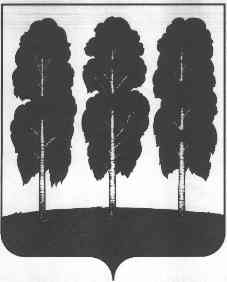 МУНИЦИПАЛЬНОЕ ОБРАЗОВАНИЕБЕРЕЗОВСКИЙ РАЙОН Ханты-Мансийский автономный округ – Югра КОМИТЕТ ПО ФИНАНСАМот   24.12.2018 года                                							№ 45ПРИКАЗ«О порядке отнесения дотации, субвенций и иных межбюджетных трансфертов, имеющих целевое назначение, бюджетам городских и сельских поселений Березовского района по разделам, подразделам, целевым статьям и видам расходов, а также по кодам доходов для отражения в соответствующих бюджетах городских и сельских поселениях Березовского района»В соответствии с пунктом 4 статьи 21 Бюджетного кодекса Российской Федерации, приказываю:1. Утвердить Порядок отнесения дотации, субвенций и иных межбюджетных трансфертов, имеющих целевое назначение, бюджетам городских и сельских поселений Березовского района по разделам, подразделам, целевым статьям и видам расходов, а также по кодам доходов для отражения в соответствующих бюджетах городских и сельских поселениях Березовского района (далее – Порядок), согласно приложению.2. Установить, что Порядок применяется к правоотношениям, возникшим при составлении и исполнении бюджета Березовского района, начиная с бюджета на 2019 год и на плановый период 2020 и 2021 годов.3. Признать утратившими силу следующие приказы Комитета по финансам администрации Березовского района с 1 января 2019 года:- от 25.11.2017 года №2 «О порядке определения перечня и кодов целевых статей и видов расходов бюджетов, финансовое обеспечение которых осуществляется за счет межбюджетных дотаций, субвенций и иных межбюджетных трансфертов, имеющих целевое назначение, предоставляемых из бюджета Березовского района городским и сельским поселениям»;- от 01.06.2016 года № 29 «О внесении изменении в приказ Комитета по финансам от 25.01.2016 года №2 «О порядке определения перечня и кодов целевых статей и видов расходов бюджетов, финансовое обеспечение которых осуществляется за счет межбюджетных дотаций, субвенций и иных межбюджетных трансфертов, имеющих целевое назначение, предоставляемых из бюджета Березовского района городским и сельским поселениям»;- от 02.11.2016 года № 61 «О внесении изменении в приказ Комитета по финансам от 25.01.2016 года №2 «О порядке определения перечня и кодов целевых статей и видов расходов бюджетов, финансовое обеспечение которых осуществляется за счет межбюджетных дотаций, субвенций и иных межбюджетных трансфертов, имеющих целевое назначение, предоставляемых из бюджета Березовского района городским и сельским поселениям»;- от 26.01.2017 года № 6 «О внесении изменении в приказ Комитета по финансам от 25.01.2016 года №2 «О порядке определения перечня и кодов целевых статей и видов расходов бюджетов, финансовое обеспечение которых осуществляется за счет межбюджетных дотаций, субвенций и иных межбюджетных трансфертов, имеющих целевое назначение, предоставляемых из бюджета Березовского района городским и сельским поселениям»;- от 28.12.2017 года № 63 «О внесении изменении в приказ Комитета по финансам от 25.01.2016 года №2 «О порядке определения перечня и кодов целевых статей и видов расходов бюджетов, финансовое обеспечение которых осуществляется за счет межбюджетных дотаций, субвенций и иных межбюджетных трансфертов, имеющих целевое назначение, предоставляемых из бюджета Березовского района городским и сельским поселениям».4. Отделу бюджетного планирования и сводного анализа Комитета по финансам администрации Березовского района довести настоящий приказ до глав городских и сельских поселений Березовского района для руководства в работе.5. Контроль за выполнением настоящего приказа возложить на начальника отдела бюджетного планирования и сводного анализа.Заместитель главы района,Председатель Комитета         		              				    С.В. УшароваПриложениеПорядок отнесения дотации, субвенций и иных межбюджетных трансфертов, имеющих целевое назначение, бюджетам городских и сельских поселений Березовского района по разделам, подразделам, целевым статьям и видам расходов, а также по кодам доходов для отражения в соответствующих бюджетах городских и сельских поселениях Березовского района*КФСР – код функциональной классификации расходов;КЦСР – код целевой статьи расходов (ХХ-код программного (непрограммного) направления расходов, Х-код подпрограммы программного (непрограммного) направления расходов, ХХ-код соновного мероприятия);КВР – код вида расходов;»628140,  ул.Астраханцева, 54,  пгт.Березово, Ханты-Мансийский автономный округ - Югра,Тюменская областьТелефон:   (34674)     2-17-52Факс:   (34674)     2-19-68E-mail: komfin@berezovo.ru                                                                   № п/пНаименованиеНаименованиеПередача средств из бюджета районаПередача средств из бюджета районаПередача средств из бюджета районаПередача средств из бюджета районаОтражение в бюджетах городских и сельских поселенийОтражение в бюджетах городских и сельских поселенийОтражение в бюджетах городских и сельских поселенийОтражение в бюджетах городских и сельских поселенийОтражение в бюджетах городских и сельских поселенийОтражение в бюджетах городских и сельских поселенийОтражение в бюджетах городских и сельских поселений№ п/пНаименованиеНаименованиеПередача средств из бюджета районаПередача средств из бюджета районаПередача средств из бюджета районаПередача средств из бюджета районадоходыдоходырасходырасходырасходырасходырасходы№ п/пНаименованиеНаименованиекода раздела, подразделаКЦСР*КЦСР*КВР*Код Код Кода раздела, подразделаКЦСР*КВР*КОСГУ*КОСГУ*ДотацииДотацииДотацииДотацииДотацииДотацииДотацииДотацииДотацииДотацииДотацииДотацииДотацииДотации1Предоставление из районного фонда финансовой поддержки поселений бюджетам поселений района дотаций на выравнивание бюджетной обеспеченности за счёт субсидии муниципальным районам на формирование районных фондов финансовой поддержки поселений 1401140116.1.01.86010511511000 2 02 15001 10 0000 150 «Дотации бюджетам сельских поселений на выравнивание бюджетной обеспеченности»по соответствующему КФСРпо соответствующему КФСРпо соответствующей КЦСРпо соответствующему КВРпо соответствующему КОСГУпо соответствующему КОСГУ1Предоставление из районного фонда финансовой поддержки поселений бюджетам поселений района дотаций на выравнивание бюджетной обеспеченности за счёт субсидии муниципальным районам на формирование районных фондов финансовой поддержки поселений 1401140116.1.01.86010511511000 2 02 15001 13 0000 150 «Дотации бюджетам городских поселений на выравнивание бюджетной обеспеченности»по соответствующему КФСРпо соответствующему КФСРпо соответствующей КЦСРпо соответствующему КВРпо соответствующему КОСГУпо соответствующему КОСГУ2Предоставление из районного фонда финансовой поддержки поселений бюджетам поселений района дотаций на выравнивание бюджетной обеспеченности за счёт субвенции муниципальным районам на исполнение полномочий по расчёту и предоставлению дотаций поселениям, входящих в состав муниципальных районов1401140116.1.01.86010511511000 2 02 15001 10 0000 150 «Дотации бюджетам сельских поселений на выравнивание бюджетной обеспеченности»по соответствующему КФСРпо соответствующему КФСРпо соответствующей КЦСРпо соответствующему КВРпо соответствующему КОСГУпо соответствующему КОСГУ2Предоставление из районного фонда финансовой поддержки поселений бюджетам поселений района дотаций на выравнивание бюджетной обеспеченности за счёт субвенции муниципальным районам на исполнение полномочий по расчёту и предоставлению дотаций поселениям, входящих в состав муниципальных районов1401140116.1.01.86010511511000 2 02 15001 13 0000 150 «Дотации бюджетам городских поселений на выравнивание бюджетной обеспеченности»по соответствующему КФСРпо соответствующему КФСРпо соответствующей КЦСРпо соответствующему КВРпо соответствующему КОСГУпо соответствующему КОСГУ3Предоставление из районного фонда финансовой поддержки поселений бюджетам поселений района дотаций на выравнивание бюджетной обеспеченности за счёт районного фонда финансовой поддержки поселений 1401140116.1.01.86010511511000 2 02 15001 10 0000 150 «Дотации бюджетам сельских поселений на выравнивание бюджетной обеспеченности»по соответствующему КФСРпо соответствующему КФСРпо соответствующей КЦСРпо соответствующему КВРпо соответствующему КОСГУпо соответствующему КОСГУ3Предоставление из районного фонда финансовой поддержки поселений бюджетам поселений района дотаций на выравнивание бюджетной обеспеченности за счёт районного фонда финансовой поддержки поселений 1401140116.1.01.86010511511000 2 02 15001 13 0000 150 «Дотации бюджетам городских поселений на выравнивание бюджетной обеспеченности»по соответствующему КФСРпо соответствующему КФСРпо соответствующей КЦСРпо соответствующему КВРпо соответствующему КОСГУпо соответствующему КОСГУСубвенцииСубвенцииСубвенцииСубвенцииСубвенцииСубвенцииСубвенцииСубвенцииСубвенцииСубвенцииСубвенцииОсуществление переданных органам государственной власти субъектов Российской Федерации в соответствии с пунктом 1 статьи 4 Федерального закона от 15 ноября 1997 года № 143-ФЗ «Об актах гражданского состояния» полномочий Российской Федерации на государственную регистрацию актов гражданского состояния за счет средств бюджета Ханты-Мансийского автономного округа - Югры0304030410.3.01.D9300530530000 2 02 35930 10 0000 150 «Субвенции бюджетам сельских поселений на государственную регистрацию актов гражданского состояния»03040304XX.X.XX.D9300121211Осуществление переданных органам государственной власти субъектов Российской Федерации в соответствии с пунктом 1 статьи 4 Федерального закона от 15 ноября 1997 года № 143-ФЗ «Об актах гражданского состояния» полномочий Российской Федерации на государственную регистрацию актов гражданского состояния за счет средств бюджета Ханты-Мансийского автономного округа - Югры0304030410.3.01.D9300530530000 2 02 35930 10 0000 150 «Субвенции бюджетам сельских поселений на государственную регистрацию актов гражданского состояния»03040304XX.X.XX.D9300122212Осуществление переданных органам государственной власти субъектов Российской Федерации в соответствии с пунктом 1 статьи 4 Федерального закона от 15 ноября 1997 года № 143-ФЗ «Об актах гражданского состояния» полномочий Российской Федерации на государственную регистрацию актов гражданского состояния за счет средств бюджета Ханты-Мансийского автономного округа - Югры0304030410.3.01.D9300530530000 2 02 35930 10 0000 150 «Субвенции бюджетам сельских поселений на государственную регистрацию актов гражданского состояния»03040304XX.X.XX.D9300122214Осуществление переданных органам государственной власти субъектов Российской Федерации в соответствии с пунктом 1 статьи 4 Федерального закона от 15 ноября 1997 года № 143-ФЗ «Об актах гражданского состояния» полномочий Российской Федерации на государственную регистрацию актов гражданского состояния за счет средств бюджета Ханты-Мансийского автономного округа - Югры0304030410.3.01.D9300530530000 2 02 35930 10 0000 150 «Субвенции бюджетам сельских поселений на государственную регистрацию актов гражданского состояния»03040304XX.X.XX.D9300122222Осуществление переданных органам государственной власти субъектов Российской Федерации в соответствии с пунктом 1 статьи 4 Федерального закона от 15 ноября 1997 года № 143-ФЗ «Об актах гражданского состояния» полномочий Российской Федерации на государственную регистрацию актов гражданского состояния за счет средств бюджета Ханты-Мансийского автономного округа - Югры0304030410.3.01.D9300530530000 2 02 35930 10 0000 150 «Субвенции бюджетам сельских поселений на государственную регистрацию актов гражданского состояния»03040304XX.X.XX.D9300122226Осуществление переданных органам государственной власти субъектов Российской Федерации в соответствии с пунктом 1 статьи 4 Федерального закона от 15 ноября 1997 года № 143-ФЗ «Об актах гражданского состояния» полномочий Российской Федерации на государственную регистрацию актов гражданского состояния за счет средств бюджета Ханты-Мансийского автономного округа - Югры0304030410.3.01.D9300530530000 2 02 35930 10 0000 150 «Субвенции бюджетам сельских поселений на государственную регистрацию актов гражданского состояния»03040304XX.X.XX.D9300122266Осуществление переданных органам государственной власти субъектов Российской Федерации в соответствии с пунктом 1 статьи 4 Федерального закона от 15 ноября 1997 года № 143-ФЗ «Об актах гражданского состояния» полномочий Российской Федерации на государственную регистрацию актов гражданского состояния за счет средств бюджета Ханты-Мансийского автономного округа - Югры0304030410.3.01.D9300530530000 2 02 35930 10 0000 150 «Субвенции бюджетам сельских поселений на государственную регистрацию актов гражданского состояния»03040304XX.X.XX.D9300122267Осуществление переданных органам государственной власти субъектов Российской Федерации в соответствии с пунктом 1 статьи 4 Федерального закона от 15 ноября 1997 года № 143-ФЗ «Об актах гражданского состояния» полномочий Российской Федерации на государственную регистрацию актов гражданского состояния за счет средств бюджета Ханты-Мансийского автономного округа - Югры0304030410.3.01.D9300530530000 2 02 35930 10 0000 150 «Субвенции бюджетам сельских поселений на государственную регистрацию актов гражданского состояния»03040304XX.X.XX.D9300129213Осуществление переданных органам государственной власти субъектов Российской Федерации в соответствии с пунктом 1 статьи 4 Федерального закона от 15 ноября 1997 года № 143-ФЗ «Об актах гражданского состояния» полномочий Российской Федерации на государственную регистрацию актов гражданского состояния за счет средств бюджета Ханты-Мансийского автономного округа - Югры0304030410.3.01.D9300530530000 2 02 35930 10 0000 150 «Субвенции бюджетам сельских поселений на государственную регистрацию актов гражданского состояния»03040304XX.X.XX.D9300129225Осуществление переданных органам государственной власти субъектов Российской Федерации в соответствии с пунктом 1 статьи 4 Федерального закона от 15 ноября 1997 года № 143-ФЗ «Об актах гражданского состояния» полномочий Российской Федерации на государственную регистрацию актов гражданского состояния за счет средств бюджета Ханты-Мансийского автономного округа - Югры0304030410.3.01.D9300530530000 2 02 35930 13 0000 150 «Субвенции бюджетам городских поселений на государственную регистрацию актов гражданского состояния»03040304XX.X.XX.D9300129226Осуществление переданных органам государственной власти субъектов Российской Федерации в соответствии с пунктом 1 статьи 4 Федерального закона от 15 ноября 1997 года № 143-ФЗ «Об актах гражданского состояния» полномочий Российской Федерации на государственную регистрацию актов гражданского состояния за счет средств бюджета Ханты-Мансийского автономного округа - Югры0304030410.3.01.D9300530530000 2 02 35930 13 0000 150 «Субвенции бюджетам городских поселений на государственную регистрацию актов гражданского состояния»03040304XX.X.XX.D9300244221Осуществление переданных органам государственной власти субъектов Российской Федерации в соответствии с пунктом 1 статьи 4 Федерального закона от 15 ноября 1997 года № 143-ФЗ «Об актах гражданского состояния» полномочий Российской Федерации на государственную регистрацию актов гражданского состояния за счет средств бюджета Ханты-Мансийского автономного округа - Югры0304030410.3.01.D9300530530000 2 02 35930 13 0000 150 «Субвенции бюджетам городских поселений на государственную регистрацию актов гражданского состояния»03040304XX.X.XX.D9300244222Осуществление переданных органам государственной власти субъектов Российской Федерации в соответствии с пунктом 1 статьи 4 Федерального закона от 15 ноября 1997 года № 143-ФЗ «Об актах гражданского состояния» полномочий Российской Федерации на государственную регистрацию актов гражданского состояния за счет средств бюджета Ханты-Мансийского автономного округа - Югры0304030410.3.01.D9300530530000 2 02 35930 13 0000 150 «Субвенции бюджетам городских поселений на государственную регистрацию актов гражданского состояния»03040304XX.X.XX.D9300244223Осуществление переданных органам государственной власти субъектов Российской Федерации в соответствии с пунктом 1 статьи 4 Федерального закона от 15 ноября 1997 года № 143-ФЗ «Об актах гражданского состояния» полномочий Российской Федерации на государственную регистрацию актов гражданского состояния за счет средств бюджета Ханты-Мансийского автономного округа - Югры0304030410.3.01.D9300530530000 2 02 35930 13 0000 150 «Субвенции бюджетам городских поселений на государственную регистрацию актов гражданского состояния»03040304XX.X.XX.D9300244224Осуществление переданных органам государственной власти субъектов Российской Федерации в соответствии с пунктом 1 статьи 4 Федерального закона от 15 ноября 1997 года № 143-ФЗ «Об актах гражданского состояния» полномочий Российской Федерации на государственную регистрацию актов гражданского состояния за счет средств бюджета Ханты-Мансийского автономного округа - Югры0304030410.3.01.D9300530530000 2 02 35930 13 0000 150 «Субвенции бюджетам городских поселений на государственную регистрацию актов гражданского состояния»03040304XX.X.XX.D9300244225Осуществление переданных органам государственной власти субъектов Российской Федерации в соответствии с пунктом 1 статьи 4 Федерального закона от 15 ноября 1997 года № 143-ФЗ «Об актах гражданского состояния» полномочий Российской Федерации на государственную регистрацию актов гражданского состояния за счет средств бюджета Ханты-Мансийского автономного округа - Югры0304030410.3.01.D9300530530000 2 02 35930 13 0000 150 «Субвенции бюджетам городских поселений на государственную регистрацию актов гражданского состояния»03040304XX.X.XX.D9300244226Осуществление переданных органам государственной власти субъектов Российской Федерации в соответствии с пунктом 1 статьи 4 Федерального закона от 15 ноября 1997 года № 143-ФЗ «Об актах гражданского состояния» полномочий Российской Федерации на государственную регистрацию актов гражданского состояния за счет средств бюджета Ханты-Мансийского автономного округа - Югры0304030410.3.01.D9300530530000 2 02 35930 13 0000 150 «Субвенции бюджетам городских поселений на государственную регистрацию актов гражданского состояния»03040304XX.X.XX.D9300244310Осуществление переданных органам государственной власти субъектов Российской Федерации в соответствии с пунктом 1 статьи 4 Федерального закона от 15 ноября 1997 года № 143-ФЗ «Об актах гражданского состояния» полномочий Российской Федерации на государственную регистрацию актов гражданского состояния за счет средств бюджета Ханты-Мансийского автономного округа - Югры0304030410.3.01.D9300530530000 2 02 35930 13 0000 150 «Субвенции бюджетам городских поселений на государственную регистрацию актов гражданского состояния»03040304XX.X.XX.D9300244340**5Осуществление первичного воинского учета на территориях, где отсутствуют военные комиссариаты0203020350.0.01.51180530530000 2 02 35118 10 0000 150 «Субвенции бюджетам сельских поселений на осуществление первичного воинского учета на территориях, где отсутствуют военные комиссариаты»000 2 02 35118 13 0000 150 «Субвенции бюджетам городских поселений на осуществление первичного воинского учета на территориях, где отсутствуют военные комиссариаты»02030203XX.X.XX.511801212115Осуществление первичного воинского учета на территориях, где отсутствуют военные комиссариаты0203020350.0.01.51180530530000 2 02 35118 10 0000 150 «Субвенции бюджетам сельских поселений на осуществление первичного воинского учета на территориях, где отсутствуют военные комиссариаты»000 2 02 35118 13 0000 150 «Субвенции бюджетам городских поселений на осуществление первичного воинского учета на территориях, где отсутствуют военные комиссариаты»02030203XX.X.XX.511801222125Осуществление первичного воинского учета на территориях, где отсутствуют военные комиссариаты0203020350.0.01.51180530530000 2 02 35118 10 0000 150 «Субвенции бюджетам сельских поселений на осуществление первичного воинского учета на территориях, где отсутствуют военные комиссариаты»000 2 02 35118 13 0000 150 «Субвенции бюджетам городских поселений на осуществление первичного воинского учета на территориях, где отсутствуют военные комиссариаты»02030203XX.X.XX.511801222145Осуществление первичного воинского учета на территориях, где отсутствуют военные комиссариаты0203020350.0.01.51180530530000 2 02 35118 10 0000 150 «Субвенции бюджетам сельских поселений на осуществление первичного воинского учета на территориях, где отсутствуют военные комиссариаты»000 2 02 35118 13 0000 150 «Субвенции бюджетам городских поселений на осуществление первичного воинского учета на территориях, где отсутствуют военные комиссариаты»02030203XX.X.XX.511801222225Осуществление первичного воинского учета на территориях, где отсутствуют военные комиссариаты0203020350.0.01.51180530530000 2 02 35118 10 0000 150 «Субвенции бюджетам сельских поселений на осуществление первичного воинского учета на территориях, где отсутствуют военные комиссариаты»000 2 02 35118 13 0000 150 «Субвенции бюджетам городских поселений на осуществление первичного воинского учета на территориях, где отсутствуют военные комиссариаты»02030203XX.X.XX.511801222265Осуществление первичного воинского учета на территориях, где отсутствуют военные комиссариаты0203020350.0.01.51180530530000 2 02 35118 10 0000 150 «Субвенции бюджетам сельских поселений на осуществление первичного воинского учета на территориях, где отсутствуют военные комиссариаты»000 2 02 35118 13 0000 150 «Субвенции бюджетам городских поселений на осуществление первичного воинского учета на территориях, где отсутствуют военные комиссариаты»02030203XX.X.XX.511801222665Осуществление первичного воинского учета на территориях, где отсутствуют военные комиссариаты0203020350.0.01.51180530530000 2 02 35118 10 0000 150 «Субвенции бюджетам сельских поселений на осуществление первичного воинского учета на территориях, где отсутствуют военные комиссариаты»000 2 02 35118 13 0000 150 «Субвенции бюджетам городских поселений на осуществление первичного воинского учета на территориях, где отсутствуют военные комиссариаты»02030203XX.X.XX.511801222675Осуществление первичного воинского учета на территориях, где отсутствуют военные комиссариаты0203020350.0.01.51180530530000 2 02 35118 10 0000 150 «Субвенции бюджетам сельских поселений на осуществление первичного воинского учета на территориях, где отсутствуют военные комиссариаты»000 2 02 35118 13 0000 150 «Субвенции бюджетам городских поселений на осуществление первичного воинского учета на территориях, где отсутствуют военные комиссариаты»02030203XX.X.XX.511801292135Осуществление первичного воинского учета на территориях, где отсутствуют военные комиссариаты0203020350.0.01.51180530530000 2 02 35118 10 0000 150 «Субвенции бюджетам сельских поселений на осуществление первичного воинского учета на территориях, где отсутствуют военные комиссариаты»000 2 02 35118 13 0000 150 «Субвенции бюджетам городских поселений на осуществление первичного воинского учета на территориях, где отсутствуют военные комиссариаты»02030203XX.X.XX.511801292255Осуществление первичного воинского учета на территориях, где отсутствуют военные комиссариаты0203020350.0.01.51180530530000 2 02 35118 10 0000 150 «Субвенции бюджетам сельских поселений на осуществление первичного воинского учета на территориях, где отсутствуют военные комиссариаты»000 2 02 35118 13 0000 150 «Субвенции бюджетам городских поселений на осуществление первичного воинского учета на территориях, где отсутствуют военные комиссариаты»02030203XX.X.XX.511801292265Осуществление первичного воинского учета на территориях, где отсутствуют военные комиссариаты0203020350.0.01.51180530530000 2 02 35118 10 0000 150 «Субвенции бюджетам сельских поселений на осуществление первичного воинского учета на территориях, где отсутствуют военные комиссариаты»000 2 02 35118 13 0000 150 «Субвенции бюджетам городских поселений на осуществление первичного воинского учета на территориях, где отсутствуют военные комиссариаты»02030203XX.X.XX.511802215Осуществление первичного воинского учета на территориях, где отсутствуют военные комиссариаты0203020350.0.01.51180530530000 2 02 35118 10 0000 150 «Субвенции бюджетам сельских поселений на осуществление первичного воинского учета на территориях, где отсутствуют военные комиссариаты»000 2 02 35118 13 0000 150 «Субвенции бюджетам городских поселений на осуществление первичного воинского учета на территориях, где отсутствуют военные комиссариаты»02030203XX.X.XX.511802225Осуществление первичного воинского учета на территориях, где отсутствуют военные комиссариаты0203020350.0.01.51180530530000 2 02 35118 10 0000 150 «Субвенции бюджетам сельских поселений на осуществление первичного воинского учета на территориях, где отсутствуют военные комиссариаты»000 2 02 35118 13 0000 150 «Субвенции бюджетам городских поселений на осуществление первичного воинского учета на территориях, где отсутствуют военные комиссариаты»02030203XX.X.XX.511802235Осуществление первичного воинского учета на территориях, где отсутствуют военные комиссариаты0203020350.0.01.51180530530000 2 02 35118 10 0000 150 «Субвенции бюджетам сельских поселений на осуществление первичного воинского учета на территориях, где отсутствуют военные комиссариаты»000 2 02 35118 13 0000 150 «Субвенции бюджетам городских поселений на осуществление первичного воинского учета на территориях, где отсутствуют военные комиссариаты»02030203XX.X.XX.511802245Осуществление первичного воинского учета на территориях, где отсутствуют военные комиссариаты0203020350.0.01.51180530530000 2 02 35118 10 0000 150 «Субвенции бюджетам сельских поселений на осуществление первичного воинского учета на территориях, где отсутствуют военные комиссариаты»000 2 02 35118 13 0000 150 «Субвенции бюджетам городских поселений на осуществление первичного воинского учета на территориях, где отсутствуют военные комиссариаты»02030203XX.X.XX.511802255Осуществление первичного воинского учета на территориях, где отсутствуют военные комиссариаты0203020350.0.01.51180530530000 2 02 35118 10 0000 150 «Субвенции бюджетам сельских поселений на осуществление первичного воинского учета на территориях, где отсутствуют военные комиссариаты»000 2 02 35118 13 0000 150 «Субвенции бюджетам городских поселений на осуществление первичного воинского учета на территориях, где отсутствуют военные комиссариаты»02030203XX.X.XX.511802265Осуществление первичного воинского учета на территориях, где отсутствуют военные комиссариаты0203020350.0.01.51180530530000 2 02 35118 10 0000 150 «Субвенции бюджетам сельских поселений на осуществление первичного воинского учета на территориях, где отсутствуют военные комиссариаты»000 2 02 35118 13 0000 150 «Субвенции бюджетам городских поселений на осуществление первичного воинского учета на территориях, где отсутствуют военные комиссариаты»02030203XX.X.XX.511803105Осуществление первичного воинского учета на территориях, где отсутствуют военные комиссариаты0203020350.0.01.51180530530000 2 02 35118 10 0000 150 «Субвенции бюджетам сельских поселений на осуществление первичного воинского учета на территориях, где отсутствуют военные комиссариаты»000 2 02 35118 13 0000 150 «Субвенции бюджетам городских поселений на осуществление первичного воинского учета на территориях, где отсутствуют военные комиссариаты»02030203XX.X.XX.51180340**Иные межбюджетные трансфертыИные межбюджетные трансфертыИные межбюджетные трансфертыИные межбюджетные трансфертыИные межбюджетные трансфертыИные межбюджетные трансфертыИные межбюджетные трансфертыИные межбюджетные трансфертыИные межбюджетные трансфертыИные межбюджетные трансфертыИные межбюджетные трансфертыИные межбюджетные трансфертыИные межбюджетные трансфертыИные межбюджетные трансферты6На развитие сферы культуры в муниципальных образованиях Ханты-Мансийского автономного округа – Югры0801080103.1.А1.82520540540000 2 02 49999 10 0000 150 «Прочие межбюджетные трансферты, передаваемые бюджетам сельских поселений» 08010801ХХ.Х.A1.825202216На развитие сферы культуры в муниципальных образованиях Ханты-Мансийского автономного округа – Югры0801080103.1.А1.82520540540000 2 02 49999 10 0000 150 «Прочие межбюджетные трансферты, передаваемые бюджетам сельских поселений» 08010801ХХ.Х.A1.825202256На развитие сферы культуры в муниципальных образованиях Ханты-Мансийского автономного округа – Югры0801080103.1.А1.82520540540000 2 02 49999 10 0000 150 «Прочие межбюджетные трансферты, передаваемые бюджетам сельских поселений» 08010801ХХ.Х.A1.825202266На развитие сферы культуры в муниципальных образованиях Ханты-Мансийского автономного округа – Югры0801080103.1.А1.82520540540000 2 02 49999 10 0000 150 «Прочие межбюджетные трансферты, передаваемые бюджетам сельских поселений» 08010801ХХ.Х.A1.825203106На развитие сферы культуры в муниципальных образованиях Ханты-Мансийского автономного округа – Югры0801080103.1.А1.82520540540000 2 02 49999 10 0000 150 «Прочие межбюджетные трансферты, передаваемые бюджетам сельских поселений» 08010801ХХ.Х.A1.825203466На развитие сферы культуры в муниципальных образованиях Ханты-Мансийского автономного округа – Югры0801080103.1.А1.82520540540000 2 02 49999 10 0000 150 «Прочие межбюджетные трансферты, передаваемые бюджетам сельских поселений» 08010801ХХ.Х.A1.825202433106На развитие сферы культуры в муниципальных образованиях Ханты-Мансийского автономного округа – Югры0801080103.1.А1.82520540540000 2 02 49999 13 0000 150 «Прочие межбюджетныетрансферты, передаваемые бюджетам городских поселений»08010801ХХ.Х.A1.825202433106На развитие сферы культуры в муниципальных образованиях Ханты-Мансийского автономного округа – Югры0801080103.1.А1.82520540540000 2 02 49999 13 0000 150 «Прочие межбюджетныетрансферты, передаваемые бюджетам городских поселений»08010801ХХ.Х.A1.825202442216На развитие сферы культуры в муниципальных образованиях Ханты-Мансийского автономного округа – Югры0801080103.1.А1.82520540540000 2 02 49999 13 0000 150 «Прочие межбюджетныетрансферты, передаваемые бюджетам городских поселений»08010801ХХ.Х.A1.825202442256На развитие сферы культуры в муниципальных образованиях Ханты-Мансийского автономного округа – Югры0801080103.1.А1.82520540540000 2 02 49999 13 0000 150 «Прочие межбюджетныетрансферты, передаваемые бюджетам городских поселений»08010801ХХ.Х.A1.825202442266На развитие сферы культуры в муниципальных образованиях Ханты-Мансийского автономного округа – Югры0801080103.1.А1.82520540540000 2 02 49999 13 0000 150 «Прочие межбюджетныетрансферты, передаваемые бюджетам городских поселений»08010801ХХ.Х.A1.825202443106На развитие сферы культуры в муниципальных образованиях Ханты-Мансийского автономного округа – Югры0801080103.1.А1.82520540540000 2 02 49999 13 0000 150 «Прочие межбюджетныетрансферты, передаваемые бюджетам городских поселений»08010801ХХ.Х.A1.82520244340**7На стимулирование развития жилищного строительства0412041208.1.02.82671540540000 2 02 49999 10 0000 150 «Прочие межбюджетные трансферты, передаваемые бюджетам сельских поселений»04120412XX.X.XX.826712442267На стимулирование развития жилищного строительства0412041208.1.02.82671540540000 2 02 49999 13 0000 150 «Прочие межбюджетные трансферты, передаваемые бюджетам городских поселений» 04120412XX.X.XX.826712442268На реализацию полномочий в сфере жилищно-коммунального комплекса0502050209.2.05.82591540540 000 2 02 49999 10 0000 150 «Прочие межбюджетные трансферты, передаваемые бюджетам сельских поселений»05020502XX.X.XX.82591243225, 226, 3108На реализацию полномочий в сфере жилищно-коммунального комплекса0502050209.2.05.82591540540 000 2 02 49999 10 0000 150 «Прочие межбюджетные трансферты, передаваемые бюджетам сельских поселений»05020502XX.X.XX.82591811, 8122458На реализацию полномочий в сфере жилищно-коммунального комплекса0502050209.2.05.82591540540000 2 02 49999 13 0000 150 «Прочие межбюджетные трансферты, передаваемые бюджетам городских поселений» 05020502XX.X.XX.82591811, 8122459На реализацию программ формирования современной городской среды0503050319.1.F2.55550 19.2.F2.55550540540  000 2 02 49999 10 0000 150 «Прочие межбюджетные трансферты, передаваемые бюджетам сельских поселений»04090409XX.X.F2.55550243225, 2269На реализацию программ формирования современной городской среды0503050319.1.F2.55550 19.2.F2.55550540540  000 2 02 49999 10 0000 150 «Прочие межбюджетные трансферты, передаваемые бюджетам сельских поселений»0501, 05030501, 0503XX.X.F2.55550244225, 226, 3109На реализацию программ формирования современной городской среды0503050319.1.F2.55550 19.2.F2.55550540540000 2 02 49999 13 0000 150 «Прочие межбюджетные трансферты, передаваемые бюджетам городских поселений»0501, 05030501, 0503XX.X.F2.55550244225, 226, 3109На реализацию программ формирования современной городской среды0503050319.1.F2.55550 19.2.F2.55550540540000 2 02 49999 13 0000 150 «Прочие межбюджетные трансферты, передаваемые бюджетам городских поселений»0501, 05030501, 0503XX.X.F2.55550414228, 3109На реализацию программ формирования современной городской среды0503050319.1.F2.55550 19.2.F2.55550540540000 2 02 49999 13 0000 150 «Прочие межбюджетные трансферты, передаваемые бюджетам городских поселений»0501, 05030501, 0503XX.X.F2.555504645309На реализацию программ формирования современной городской среды0503050319.1.F2.55550 19.2.F2.55550540540000 2 02 49999 13 0000 150 «Прочие межбюджетные трансферты, передаваемые бюджетам городских поселений»0501, 05030501, 0503XX.X.F2.555506122419На реализацию программ формирования современной городской среды0503050319.1.F2.55550 19.2.F2.55550540540000 2 02 49999 13 0000 150 «Прочие межбюджетные трансферты, передаваемые бюджетам городских поселений»0501, 05030501, 0503XX.X.F2.555506222419На реализацию программ формирования современной городской среды0503050319.1.F2.55550 19.2.F2.55550540540000 2 02 49999 13 0000 150 «Прочие межбюджетные трансферты, передаваемые бюджетам городских поселений»0501, 05030501, 0503XX.X.F2.55550811, 81224510На содействие развитию исторических и иных местных традиций1403140316.2.01.82420540540000 2 02 49999 10 0000 150«Прочие межбюджетные трансферты, передаваемые бюджетам сельских поселений»по соответствующим разделам, подразделам классификации расходовпо соответствующим разделам, подразделам классификации расходовХХ.Х.XX.8242024322210На содействие развитию исторических и иных местных традиций1403140316.2.01.82420540540000 2 02 49999 10 0000 150«Прочие межбюджетные трансферты, передаваемые бюджетам сельских поселений»по соответствующим разделам, подразделам классификации расходовпо соответствующим разделам, подразделам классификации расходовХХ.Х.XX.8242024322510На содействие развитию исторических и иных местных традиций1403140316.2.01.82420540540000 2 02 49999 10 0000 150«Прочие межбюджетные трансферты, передаваемые бюджетам сельских поселений»по соответствующим разделам, подразделам классификации расходовпо соответствующим разделам, подразделам классификации расходовХХ.Х.XX.8242024322610На содействие развитию исторических и иных местных традиций1403140316.2.01.82420540540000 2 02 49999 10 0000 150«Прочие межбюджетные трансферты, передаваемые бюджетам сельских поселений»по соответствующим разделам, подразделам классификации расходовпо соответствующим разделам, подразделам классификации расходовХХ.Х.XX.8242024329610На содействие развитию исторических и иных местных традиций1403140316.2.01.82420540540000 2 02 49999 13 0000 150 «Прочие межбюджетные трансферты, передаваемые бюджетам городских поселений»по соответствующим разделам, подразделам классификации расходовпо соответствующим разделам, подразделам классификации расходовХХ.Х.XX.8242024329610На содействие развитию исторических и иных местных традиций1403140316.2.01.82420540540000 2 02 49999 13 0000 150 «Прочие межбюджетные трансферты, передаваемые бюджетам городских поселений»по соответствующим разделам, подразделам классификации расходовпо соответствующим разделам, подразделам классификации расходовХХ.Х.XX.8242024331010На содействие развитию исторических и иных местных традиций1403140316.2.01.82420540540000 2 02 49999 13 0000 150 «Прочие межбюджетные трансферты, передаваемые бюджетам городских поселений»по соответствующим разделам, подразделам классификации расходовпо соответствующим разделам, подразделам классификации расходовХХ.Х.XX.8242024334610На содействие развитию исторических и иных местных традиций1403140316.2.01.82420540540000 2 02 49999 13 0000 150 «Прочие межбюджетные трансферты, передаваемые бюджетам городских поселений»по соответствующим разделам, подразделам классификации расходовпо соответствующим разделам, подразделам классификации расходовХХ.Х.XX.8242024422210На содействие развитию исторических и иных местных традиций1403140316.2.01.82420540540000 2 02 49999 13 0000 150 «Прочие межбюджетные трансферты, передаваемые бюджетам городских поселений»по соответствующим разделам, подразделам классификации расходовпо соответствующим разделам, подразделам классификации расходовХХ.Х.XX.8242024422510На содействие развитию исторических и иных местных традиций1403140316.2.01.82420540540000 2 02 49999 13 0000 150 «Прочие межбюджетные трансферты, передаваемые бюджетам городских поселений»по соответствующим разделам, подразделам классификации расходовпо соответствующим разделам, подразделам классификации расходовХХ.Х.XX.8242024422610На содействие развитию исторических и иных местных традиций1403140316.2.01.82420540540000 2 02 49999 13 0000 150 «Прочие межбюджетные трансферты, передаваемые бюджетам городских поселений»по соответствующим разделам, подразделам классификации расходовпо соответствующим разделам, подразделам классификации расходовХХ.Х.XX.8242024429610На содействие развитию исторических и иных местных традиций1403140316.2.01.82420540540000 2 02 49999 13 0000 150 «Прочие межбюджетные трансферты, передаваемые бюджетам городских поселений»по соответствующим разделам, подразделам классификации расходовпо соответствующим разделам, подразделам классификации расходовХХ.Х.XX.8242024431010На содействие развитию исторических и иных местных традиций1403140316.2.01.82420540540000 2 02 49999 13 0000 150 «Прочие межбюджетные трансферты, передаваемые бюджетам городских поселений»по соответствующим разделам, подразделам классификации расходовпо соответствующим разделам, подразделам классификации расходовХХ.Х.XX.82420244340**11На создание условий для деятельности народных дружин0314031410.1.02.82300540540 000 2 02 49999 10 0000 150 «Прочие межбюджетные трансферты, передаваемые бюджетам сельских поселений»по соответствующим разделам, подразделам классификации расходовпо соответствующим разделам, подразделам классификации расходовXX.X.XX.8230011329611На создание условий для деятельности народных дружин0314031410.1.02.82300540540 000 2 02 49999 10 0000 150 «Прочие межбюджетные трансферты, передаваемые бюджетам сельских поселений»по соответствующим разделам, подразделам классификации расходовпо соответствующим разделам, подразделам классификации расходовXX.X.XX.8230012321211На создание условий для деятельности народных дружин0314031410.1.02.82300540540 000 2 02 49999 10 0000 150 «Прочие межбюджетные трансферты, передаваемые бюджетам сельских поселений»по соответствующим разделам, подразделам классификации расходовпо соответствующим разделам, подразделам классификации расходовXX.X.XX.8230024422111На создание условий для деятельности народных дружин0314031410.1.02.82300540540000 2 02 49999 13 0000 150«Прочие межбюджетные трансферты, передаваемые бюджетам городских поселений»по соответствующим разделам, подразделам классификации расходовпо соответствующим разделам, подразделам классификации расходовXX.X.XX.8230024422211На создание условий для деятельности народных дружин0314031410.1.02.82300540540000 2 02 49999 13 0000 150«Прочие межбюджетные трансферты, передаваемые бюджетам городских поселений»по соответствующим разделам, подразделам классификации расходовпо соответствующим разделам, подразделам классификации расходовXX.X.XX.8230024422511На создание условий для деятельности народных дружин0314031410.1.02.82300540540000 2 02 49999 13 0000 150«Прочие межбюджетные трансферты, передаваемые бюджетам городских поселений»по соответствующим разделам, подразделам классификации расходовпо соответствующим разделам, подразделам классификации расходовXX.X.XX.8230024422611На создание условий для деятельности народных дружин0314031410.1.02.82300540540000 2 02 49999 13 0000 150«Прочие межбюджетные трансферты, передаваемые бюджетам городских поселений»по соответствующим разделам, подразделам классификации расходовпо соответствующим разделам, подразделам классификации расходовXX.X.XX.8230024431011На создание условий для деятельности народных дружин0314031410.1.02.82300540540000 2 02 49999 13 0000 150«Прочие межбюджетные трансферты, передаваемые бюджетам городских поселений»по соответствующим разделам, подразделам классификации расходовпо соответствующим разделам, подразделам классификации расходовXX.X.XX.82300244340**12Субсидии на строительство (реконструкцию), капитальный ремонт и ремонт автомобильных дорог общего пользования местного значения0409040915.4.01.82390540540 000 2 02 49999 10 0000 150 «Прочие межбюджетные трансферты, передаваемые бюджетам сельских поселений»04090409XX.X.XX.82390243225, 226, 34412Субсидии на строительство (реконструкцию), капитальный ремонт и ремонт автомобильных дорог общего пользования местного значения0409040915.4.01.82390540540000 2 02 49999 13 0000 150 «Прочие межбюджетные трансферты, передаваемые бюджетам городских поселений» 04090409XX.X.XX.82390243225, 226, 34412Субсидии на строительство (реконструкцию), капитальный ремонт и ремонт автомобильных дорог общего пользования местного значения0409040915.4.01.82390540540000 2 02 49999 13 0000 150 «Прочие межбюджетные трансферты, передаваемые бюджетам городских поселений» 04090409XX.X.XX.82390244225, 226, 34413Иные межбюджетные трансферты на реализацию мероприятий по содействию трудоустройству граждан0401040105.1.01.85060540540 000 2 02 49999 10 0000 150 «Прочие межбюджетные трансферты, передаваемые бюджетам сельских поселений»04010401ХХ.Х.ХХ.8506011121113Иные межбюджетные трансферты на реализацию мероприятий по содействию трудоустройству граждан0401040105.1.01.85060540540 000 2 02 49999 10 0000 150 «Прочие межбюджетные трансферты, передаваемые бюджетам сельских поселений»04010401ХХ.Х.ХХ.8506011921313Иные межбюджетные трансферты на реализацию мероприятий по содействию трудоустройству граждан0401040105.1.01.85060540540000 2 02 49999 13 0000 150 «Прочие межбюджетные трансферты, передаваемые бюджетам городских поселений» 04010401ХХ.Х.ХХ.85060119213